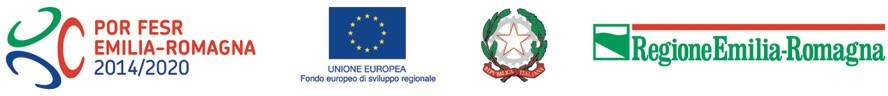 POR-FESR EMILIA-ROMAGNA 2014-2020 Asse 5  “Valorizzazione delle risorse artistiche, culturali e ambientali”Bando approvato con D.G.R. n. 2176 del 21.12.2015, modificata con D.G.R. n. 290 del 29.02.2016Dichiarazione "Cumulo di contributi"da rendere per ogni progetto da parte del soggetto beneficiarioTitolo Progetto: 	………………………………………………………………………………………….……CUP: 			………………………………………………………………………………………………. Azione 6.6.1 “Interventi per la tutela e la valorizzazione di aree di attrazione naturale di rilevanza strategica (aree protette in ambito terrestre e marino, paesaggi tutelati) tali da consolidare e promuovere processi di sviluppo”; Azione 6.7.1 “Interventi per la tutela, la valorizzazione e la messa in rete del patrimonio culturale, materiale e immateriale, nelle aree di attrazione di rilevanza strategica tale da consolidare e promuovere processi di sviluppo”; Azione 6.6.2 “Sostegno alla diffusione della conoscenza e alla fruizione del patrimonio naturale attraverso la creazione di servizi e/o sistemi innovativi e l’utilizzo di tecnologie avanzate” Azione 6.7.2 “Sostegno alla diffusione della conoscenza e alla fruizione del patrimonio culturale, materiale e immateriale, attraverso la creazione di servizi e/o sistemi innovativi e l’utilizzo di tecnologie avanzate”Il/La sottoscritto/a ……………………………. nato/a il gg/mm/aaaa a ……………………………., domiciliato/a per la carica presso  ……………………………., Via/Piazza ……………………………., n. …………………………….In qualità di legale rappresentante di: 	Ente locale 		………….……………………………………………………………………………….   	Forma associativa 	………….……………………………………………………………………………….   	Altro			………….………………………………………………………………………………. Così identificato:Ente 		…………………………………………………………………………………………………………….Indirizzo 	…………………………………………………………………………………………………………….Tel. 		…………………………………………………………………………………………………………….Comune 	…………………………………………………………………………………………………………….Prov. 		…………………………………………………………………………………………………………….P.IVA/C.F. 	…………………………………………………………………………………………………………….Essendo a conoscenza:della non cumulabilità del progetto con altri aiuti comunitari,della non ammissibilità delle spese relative ad un bene rispetto al quale il beneficiario abbia già fruito, per le stesse spese, di una misura di sostegno finanziario nazionale o comunitario, oggetto di una rendicontazione puntuale,DICHIARA	che non sono stati richiesti o ottenuti altri contributi pubblici per lo stesso intervento o per spese inerenti al progetto stessoche sono stati richiesti o ottenuti contributi pubblici per lo stesso intervento o per spese inerenti al progetto stesso. Specificare …………………………………………………………………………………………………...Lì,gg/mm/aaaaIl legale rappresentante …………………………………………